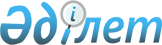 2022 - 2024 жылдарға арналған Біржан сал ауданы Кеңащы ауылының бюджеті туралыАқмола облысы Біржан сал ауданы мәслихатының 2021 жылғы 27 желтоқсандағы № С-12/12 шешімі.
      Қазақстан Республикасының Бюджет кодексінің 9-1-бабының 2-тармағына, "Қазақстан Республикасындағы жергілікті мемлекеттік басқару және өзін-өзі басқару туралы" Қазақстан Республикасының Заңының 6-бабының 1-тармағының 1) тармақшасына және 2-7-тармағына сәйкес, Біржан сал ауданының мәслихаты ШЕШТІ:
      1. 2022 - 2024 жылдарға арналған Біржан сал ауданы Кеңащы ауылы бюджетіне тиісінше 1, 2 және 3-қосымшаларға сәйкес, оның ішінде 2022 жылға келесі көлемдерде бекітілсін:
      1) кірістер – 42 326,8 мың теңге, оның ішінде:
      салықтық түсімдер – 1 435 мың теңге;
      салықтық емес түсімдер - 0 мың теңге;
      негізгі капиталды сатудан түсетін түсімдер - 0 мың теңге;
      трансферттер түсімі – 40 891,8 мың теңге;
      2) шығындар – 42 350,4 мың теңге;
      3) таза бюджеттік кредиттеу - 0 мың теңге;
      4) қаржы активтерімен операциялар бойынша сальдо – 0 мың теңге;
      5) бюджет тапшылығы (профициті) – -23,6 мың теңге;
      6) бюджет тапшылығын қаржыландыру (профицитін пайдалану) – 23,6 мың теңге.
      Ескерту. 1-тармақ жаңа редакцияда - Ақмола облысы Біржан сал ауданы мәслихатының 30.11.2022 № С-23/12 (01.01.2022 бастап қолданысқа енгізіледі) шешімімен.


      2. Біржан сал ауданы Кеңащы ауылының бюджетінің кірістері келесі көздер есебінен бекітілсін:
      1) салықтық түсімдер, оның ішінде:
      мүлікке салынатын салықтар;
      көлік құралдарына салынатын салықтар;
      табиғи және басқа да ресурстарды пайдаланғаны үшін түсетін түсімдер.
      3. 2022 жылға арналған Біржан сал ауданы Кеңащы ауылының бюджетінде субвенция көлемі 13 206 мың теңге сомасында көзделгені ескерілсін.
      4. 2022 жылға арналған Біржан сал ауданы Кеңащы ауылының бюджет түсімдерінің құрамында 4-қосымшаға сәйкес республикалық бюджеттен нысаналы трансферттер көзделгені ескерілсін.
      5. 2022 жылға арналған Біржан сал ауданы Кеңащы ауылының бюджет түсімдерінің құрамында 5-қосымшаға сәйкес аудандық бюджеттен нысаналы трансферттер көзделгені ескерілсін.
      6. Осы шешім 2022 жылдың 1 қаңтарынан бастап қолданысқа енгізіледі. 2022 жылға арналған Кеңащы ауылының бюджеті
      Ескерту. 1-қосымша жаңа редакцияда - Ақмола облысы Біржан сал ауданы мәслихатының 30.11.2022 № С-23/12 (01.01.2022 бастап қолданысқа енгізіледі) шешімімен. 2023 жылға арналған Кеңащы ауылының бюджеті 2024 жылға арналған Кеңащы ауылының бюджеті 2022 жылға арналған республикалық бюджеттен берілетін нысаналы трансферттер және Қазақстан Республикасының Ұлттық қорынан берілетін кепілдендірілген трансферттер
      Ескерту. 4-қосымша жаңа редакцияда - Ақмола облысы Біржан сал ауданы мәслихатының 17.08.2022 № С-20/7 (01.01.2022 бастап қолданысқа енгізіледі) шешімімен. 2022 жылға арналған аудандық бюджеттен берілетін нысаналы трансферттер
      Ескерту. 5-қосымша жаңа редакцияда - Ақмола облысы Біржан сал ауданы мәслихатының 30.11.2022 № С-23/12 (01.01.2022 бастап қолданысқа енгізіледі) шешімімен. 2022 жылға арналған облыстық бюджеттен берілетін нысаналы трансферттер
      Ескерту. Шешім 6-қосымшамен толықтырылды - Ақмола облысы Біржан сал ауданы мәслихатының 22.07.2022 № С-18/13 (01.01.2022 бастап қолданысқа енгізіледі) шешімімен; жаңа редакцияда - Ақмола облысы Біржан сал ауданы мәслихатының 30.11.2022 № С-23/12 (01.01.2022 бастап қолданысқа енгізіледі) шешімімен.
					© 2012. Қазақстан Республикасы Әділет министрлігінің «Қазақстан Республикасының Заңнама және құқықтық ақпарат институты» ШЖҚ РМК
				
      Біржан сал ауданымәслихатының хатшысы

С.Шәуенов
Біржан сал ауданы мәслихатының
2021 жылғы 27 желтоқсандағы
№ С-12/12 шешіміне
1-қосымша
Санаты 
Санаты 
Санаты 
Санаты 
Сома, мың теңге
Сыныбы 
Сыныбы 
Сыныбы 
Сома, мың теңге
Кіші сыныбы
Кіші сыныбы
Сома, мың теңге
Атауы
Сома, мың теңге
1
2
3
4
5
1. Кірістер
42326,8
1
Салықтық түсімдер
1435
1
Табыс салығы
0
2
Жеке табыс салығы 
0
4
Меншiкке салынатын салықтар
629
1
Мүлiкке салынатын салықтар
29
3
Жер салығы
0
4
Көлiк құралдарына салынатын салық
600
5
Тауарларға, жұмыстарға және қызметтерге салынатын ішкі салықтар
806
3
Табиғи және басқа да ресурстарды пайдаланғаны үшін түсетін түсімдер
806
2
Салықтық емес түсiмдер
0
1
Мемлекеттік меншіктен түсетін кірістер
0
5
Мемлекеттік меншiгінде мүлiктi жалға беруден түсетiн кiрiстер
0
3
Негізгі капиталды сатудан түсетін түсімдер
0
1
Мемлекеттік мекемелерге бекітілген мемлекеттік мүлікті сату
0
1
Мемлекеттік мекемелерге бекітілген мемлекеттік мүлікті сату
0
4
Трансферттердің түсімдері
40891,8
2
Мемлекеттiк басқарудың жоғары тұрған органдарынан түсетiн трансферттер
40891,8
3
Аудандардың (облыстық маңызы бар қаланың) бюджетінен трансферттер
40891,8
Функционалдық топ 
Функционалдық топ 
Функционалдық топ 
Функционалдық топ 
Функционалдық топ 
Сома, мың теңге
Функционалдық кіші топ 
Функционалдық кіші топ 
Функционалдық кіші топ 
Функционалдық кіші топ 
Сома, мың теңге
Бюджеттік бағдарламалардың әкiмшiсi 
Бюджеттік бағдарламалардың әкiмшiсi 
Бюджеттік бағдарламалардың әкiмшiсi 
Сома, мың теңге
Бағдарлама
Бағдарлама
Сома, мың теңге
Атауы
Сома, мың теңге
II. Шығындар
42350,4
01
Жалпы сипаттағы мемлекеттiк қызметтер
19400,3
1
Мемлекеттiк басқарудың жалпы функцияларын орындайтын өкiлдi, атқарушы және басқа органдар
19400,3
124
Аудандық маңызы бар қала, ауыл, кент, ауылдық округ әкімінің аппараты
19400,3
001
Аудандық маңызы бар қала, ауыл, кент, ауылдық округ әкімінің қызметін қамтамасыз ету жөніндегі қызметтер
19400,3
07
Тұрғын үй-коммуналдық шаруашылық
22926,5
2
Коммуналдық шаруашылық
12849,8
124
Аудандық маңызы бар қала, ауыл, кент, ауылдық округ әкімінің аппараты
12849,8
014
Елді мекендерді сумен жабдықтауды ұйымдастыру
12849,8
3
Елді-мекендерді көркейту
10076,7
124
Аудандық маңызы бар қала, ауыл, кент, ауылдық округ әкімінің аппараты
10076,7
008
Елді мекендердегі көшелерді жарықтандыру
3033,7
009
Елді мекендердің санитариясын қамтамасыз ету
1500
011
Елді мекендерді абаттандыру және көгалдандыру
5543
15
Трансферттер
23,6
1
Трансферттер
23,6
124
Аудандық маңызы бар қала, ауыл, кент, ауылдық округ әкімінің аппараты
23,6
048
Пайдаланылмаған (толық пайдаланылмаған) нысаналы трансфертерді қайтару
23,6
IV. Қаржы активтерiмен жасалатын операциялар бойынша сальдо
0
V. Бюджет тапшылығы (профициті)
-23,6
VI. Бюджет тапшылығын қаржыландыру (профицитті пайдалану)
23,6
8
Пайдаланатын бюджет қаражатының қалдықтары
23,6
1
Бюджет қаражаты қалдықтары
23,6
1
Бюджет қаражатының бос қалдықтары
23,6
1
Бюджет қаражатының бос қалдықтары
23,6Біржан сал ауданы мәслихатының
2021 жылғы 27 желтоқсандағы
№ С-12/12 шешіміне
2-қосымша
Санаты 
Санаты 
Санаты 
Санаты 
Сома, мың теңге
Сыныбы 
Сыныбы 
Сыныбы 
Сома, мың теңге
Кіші сыныбы
Кіші сыныбы
Сома, мың теңге
Атауы
Сома, мың теңге
1
2
3
4
5
1. Кірістер
33119
1
Салықтық түсімдер
1674
1
Табыс салығы
0
2
Жеке табыс салығы 
0
4
Меншiкке салынатын салықтар
1074
1
Мүлiкке салынатын салықтар
37
3
Жер салығы
0
4
Көлiк құралдарына салынатын салық
1037
5
Тауарларға, жұмыстарға және қызметтерге салынатын ішкі салықтар
600
3
Табиғи және басқа да ресурстарды пайдаланғаны үшін түсетін түсімдер
600
2
Салықтық емес түсiмдер
0
1
Мемлекеттік меншіктен түсетін кірістер
0
5
Мемлекеттік меншiгінде мүлiктi жалға беруден түсетiн кiрiстер
0
3
Негізгі капиталды сатудан түсетін түсімдер
0
1
Мемлекеттік мекемелерге бекітілген мемлекеттік мүлікті сату
0
1
Мемлекеттік мекемелерге бекітілген мемлекеттік мүлікті сату
0
4
Трансферттердің түсімдері
31445
2
Мемлекеттiк басқарудың жоғары тұрған органдарынан түсетiн трансферттер
31445
3
Аудандардың (облыстық маңызы бар қаланың) бюджетінен трансферттер
31445
Функционалдық топ 
Функционалдық топ 
Функционалдық топ 
Функционалдық топ 
Функционалдық топ 
Сома, мың теңге
Функционалдық кіші топ 
Функционалдық кіші топ 
Функционалдық кіші топ 
Функционалдық кіші топ 
Сома, мың теңге
Бюджеттік бағдарламалардың әкiмшiсi 
Бюджеттік бағдарламалардың әкiмшiсi 
Бюджеттік бағдарламалардың әкiмшiсi 
Сома, мың теңге
Бағдарлама
Бағдарлама
Сома, мың теңге
Атауы
Сома, мың теңге
II. Шығындар
33119
01
Жалпы сипаттағы мемлекеттiк қызметтер
12171
1
Мемлекеттiк басқарудың жалпы функцияларын орындайтын өкiлдi, атқарушы және басқа органдар
12171
124
Аудандық маңызы бар қала, ауыл, кент, ауылдық округ әкімінің аппараты
12171
001
Аудандық маңызы бар қала, ауыл, кент, ауылдық округ әкімінің қызметін қамтамасыз ету жөніндегі қызметтер
12171
07
Тұрғын үй-коммуналдық шаруашылық
18948
3
Елді-мекендерді көркейту
18948
124
Аудандық маңызы бар қала, ауыл, кент, ауылдық округ әкімінің аппараты
18948
008
Елді мекендердегі көшелерді жарықтандыру
4448
009
Елді мекендердің санитариясын қамтамасыз ету
2500
011
Елді мекендерді абаттандыру және көгалдандыру
10000
014
Елді мекендерді сумен жабдықтауды ұйымдастыру
2000
12
Көлiк және коммуникация
2000
1
Автомобиль көлiгi
2000
124
Аудандық маңызы бар қала, ауыл, кент, ауылдық округ әкімінің аппараты
2000
013
Аудандық маңызы бар қалаларда, ауылдарда, кенттерде, ауылдық округтерде автомобиль жолдарының жұмыс істеуін қамтамасыз ету
2000
IV. Қаржы активтерiмен жасалатын операциялар бойынша сальдо
0
V. Бюджет тапшылығы (профициті)
0
VI. Бюджет тапшылығын қаржыландыру (профицитті пайдалану)
0Біржан сал ауданы мәслихатының
2021 жылғы 27 желтоқсандағы
№ С-12/12 шешіміне
3-қосымша
Санаты 
Санаты 
Санаты 
Санаты 
Сома, мың теңге
Сыныбы 
Сыныбы 
Сыныбы 
Сома, мың теңге
Кіші сыныбы
Кіші сыныбы
Сома, мың теңге
Атауы
Сома, мың теңге
1
2
3
4
5
1. Кірістер
23869
1
Салықтық түсімдер
1807
1
Табыс салығы
0
2
Жеке табыс салығы 
0
4
Меншiкке салынатын салықтар
1207
1
Мүлiкке салынатын салықтар
50
3
Жер салығы
0
4
Көлiк құралдарына салынатын салық
1157
5
Тауарларға, жұмыстарға және қызметтерге салынатын ішкі салықтар
600
3
Табиғи және басқа да ресурстарды пайдаланғаны үшін түсетін түсімдер
600
2
Салықтық емес түсiмдер
0
1
Мемлекеттік меншіктен түсетін кірістер
0
5
Мемлекеттік меншiгінде мүлiктi жалға беруден түсетiн кiрiстер
0
3
Негізгі капиталды сатудан түсетін түсімдер
0
1
Мемлекеттік мекемелерге бекітілген мемлекеттік мүлікті сату
0
1
Мемлекеттік мекемелерге бекітілген мемлекеттік мүлікті сату
0
4
Трансферттердің түсімдері
22062
2
Мемлекеттiк басқарудың жоғары тұрған органдарынан түсетiн трансферттер
22062
3
Аудандардың (облыстық маңызы бар қаланың) бюджетінен трансферттер
22062
Функционалдық топ 
Функционалдық топ 
Функционалдық топ 
Функционалдық топ 
Функционалдық топ 
Сома, мың теңге
Функционалдық кіші топ 
Функционалдық кіші топ 
Функционалдық кіші топ 
Функционалдық кіші топ 
Сома, мың теңге
Бюджеттік бағдарламалардың әкiмшiсi 
Бюджеттік бағдарламалардың әкiмшiсi 
Бюджеттік бағдарламалардың әкiмшiсi 
Сома, мың теңге
Бағдарлама
Бағдарлама
Сома, мың теңге
Атауы
Сома, мың теңге
II. Шығындар
23869
01
Жалпы сипаттағы мемлекеттiк қызметтер
14171
1
Мемлекеттiк басқарудың жалпы функцияларын орындайтын өкiлдi, атқарушы және басқа органдар
14171
124
Аудандық маңызы бар қала, ауыл, кент, ауылдық округ әкімінің аппараты
14171
001
Аудандық маңызы бар қала, ауыл, кент, ауылдық округ әкімінің қызметін қамтамасыз ету жөніндегі қызметтер
14171
07
Тұрғын үй-коммуналдық шаруашылық
9698
3
Елді-мекендерді көркейту
9698
124
Аудандық маңызы бар қала, ауыл, кент, ауылдық округ әкімінің аппараты
9698
008
Елді мекендердегі көшелерді жарықтандыру
2448
009
Елді мекендердің санитариясын қамтамасыз ету
1500
011
Елді мекендерді абаттандыру және көгалдандыру
0
014
Елді мекендерді сумен жабдықтауды ұйымдастыру
5750
12
Көлiк және коммуникация
0
1
Автомобиль көлiгi
0
124
Аудандық маңызы бар қала, ауыл, кент, ауылдық округ әкімінің аппараты
0
013
Аудандық маңызы бар қалаларда, ауылдарда, кенттерде, ауылдық округтерде автомобиль жолдарының жұмыс істеуін қамтамасыз ету
0
IV. Қаржы активтерiмен жасалатын операциялар бойынша сальдо
0
V. Бюджет тапшылығы (профициті)
0
VI. Бюджет тапшылығын қаржыландыру (профицитті пайдалану)
0Біржан сал ауданы мәслихатының
2021 жылғы 27 желтоқсандағы
№ С-12/12 шешіміне
4-қосымша
Атауы
Сома,
мың теңге
1
2
Барлығы
412
Кеңашы ауылы әкімінің аппараты
412
Ұлттық қорынан берілетін кепілдендірілген трансферттер
295
оның ішінде:
Азаматтық қызметшілердің жекелеген санаттарының, мемлекеттік бюджет қаражаты есебінен ұсталатын ұйымдар қызметкерлерінің, қазыналық кәсіпорындар қызметкерлерінің жалақысын көтеруге
295
Республикалық бюджеттен берілетін нысаналы трансферттер
117
оның ішінде:
Азаматтық қызметшілердің жекелеген санаттарының, мемлекеттік бюджет қаражаты есебінен ұсталатын ұйымдар қызметкерлерінің, қазыналық кәсіпорындар қызметкерлерінің жалақысын көтеруге
117Біржан сал ауданы мәслихатының
2021 жылғы 27 желтоқсандағы
№ С-12/12 шешіміне
5-қосымша
Атауы
Сома, мың теңге
1
2
Барлығы
23614,8
Ағымдағы нысаналы трансферттер
23614,8
оның ішінде:
Кеңащы ауылы әкімінің аппараты
23614,8
Аудандық маңызы бар қала, ауыл, кент, ауылдық округ әкімінің қызметін қамтамасыз ету жөніндегі қызметтерге
4158
Елді мекендердегі көшелерді жарықтандыруға
2554
Елді мекендерді абаттандыру және көгалдандыруға
5543
Елді мекендерді сумен жабдықтауды ұйымдастыруға
11359,8Біржан сал ауданы мәслихатының
2021 жылғы 27 желтоқсандағы
№ С-12/12 шешіміне
6-қосымша
Атауы
Сома, мың теңге
1
2
Барлығы
3463
Ағымдағы нысаналы трансферттер
3463
оның ішінде:
Кеңащы ауылы әкімінің аппараты
3463
Азаматтық қызметшілердің жекелеген санаттарының, мемлекеттік бюджет қаражаты есебінен ұсталатын ұйымдар қызметкерлерінің, қазыналық кәсіпорындар қызметкерлерінің жалақысын көтеруге
98
Мемлекеттік қызметшілердің еңбекақысын көтеруге
3365